7. tételEgynyelvű szótárakNyomtatóbarát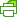 Szótár:olyan kézikönyv, amely egy vagy több nyelv szavait sorolja fel,rendszerint betűrendben,egyéb információkkal kiegészítve (pl. használat, helyesírás, szótörténet, kiejtés stb.)szócikkeket tartalmazCsoportosításuk:többnyelvű szótárak, magyar-angol, angol-magyar (általában 2 nyelvűek)egynyelvű szótárakAz egynyelvű szótárak fajtái:Értelmező szótárak:a szavak jelentését, használati módját és a szófaját adják megha a szó több jelentésű, akkor számozzáka szavak stílusminősítését is tartalmazza (pejoratív, népies, kedveskedő)A legnagyobb magyar szótár (A magyar nyelv értelmező szótára) 20 éve készen van (7 kötet). Ez a szótár elévült, új szavak keletkeztek. Nincs benne szleng, informatikai nyelv, üzleti fogalmak.Helyesírási szótárak:szócikkekre tagolódika szócikkek tartalmazzák a toldalékolt formákat is (játszik, játszom, játssza, játsszátok)célja: ellenőrizhető legyen a helyesírásEtimológiai szótárak:a szó történetét írja le a szócikkspeciális fajtái az utónévkönyvekTájszótár:tájnyelvi szavakat tartalmaz, leírja hol és milyen szituációban használjákvan ami egy kisebb terület szavait tartalmazza (pl. Szegedi tájszótár), és van ami egy adott nyelv szavait (pl. Új Magyar Tájszótár)Szinonima szótár:A keresett szó rokon értelmű szavait sorolja felJól lehet használni a fogalmazásoknálÖsszefoglalása szótárakat a legtöbben csak alkalmanként használják (pl. rejtvényfejtéshez, betűjátékhoz), mások mindennapi munkájukban (pl. fogalmazók, nyelvészek, történészek, egyéb kutatók)a szótárak elején használati útmutató van, ahol megmagyarázzák a gyűjtemény összeállításának szempontjait, a szócikkek felépítését és megadják a rövidítések jegyzékéta szótárak szükségképpen elavulnakmanapság a szótárkészítésnek új távlatokat ad a digitális technika: így a szótárírás folyamatát nem kell lezárni, egy digitális szótár bármikor bővíthető, módosítható.